
Ludwig-Meyn-Gymnasium der Stadt Uetersen 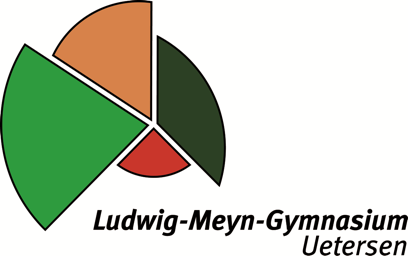 Seminarstraße 10, 25436 Uetersen, Telefon 0 41 22 4 60 30, Telefax 0 41 22 4 60 333
Einwilligung in die Nutzung von
„bettermarks“„bettermarks“ ist das Online-Lernsystem für den Mathematikunterricht, das das Ludwig-Meyn-Gymnasium Uetersen zur Verfügung stellt.Hiermit willige ich/willigen, dass unser Kind „bettermarks“ für den Mathematikunterricht nutzen darf. 
Ich habe/Wir haben die Nutzungsordnung1 zur Kenntnis genommen und verstanden.Die Einwilligung ist freiwillig. Ohne diese Einwilligung ist die Nutzung des Online-Lernsystems nicht möglich. Sie kann jederzeit für die Zukunft ohne Angabe von Gründen widerrufen werden. Mir/Uns ist bekannt, dass ab diesem Zeitpunkt der Zugang zu den genannten Diensten für mein Kind/für mich gesperrt und alle bis dahin von meinem Kind/von mir selbst gespeicherten Daten unverzüglich gelöscht werden.
_________________________	________________________________________Ort, Datum	Unterschrift der/des Schülerin/Schülers
_________________________	________________________________________Ort, Datum	Unterschrift der/des Erziehungsberechtigten1 vollständige Nutzungsordnung unter www.ludwig-meyn-gymnasium.eu/service/Schülerin/ SchülerErziehungsberechtigte/rVornameVornameNachname Nachname 